CreativeRelaxationSportyMONMusic  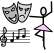 StephenF1Coding Club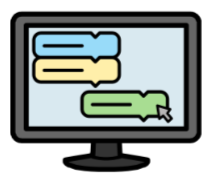 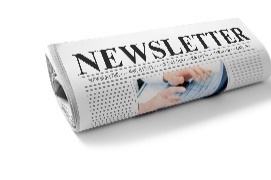 Joe	 F9Gardening/Eco 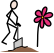 Shaun Meet in G19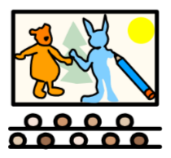 Anime ClubG18Anthony & PaulSeasonal Sports 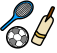 Callum & JamesHall/MUGATUESComputer Games ClubF11 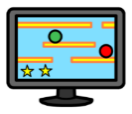 Anthony  Film and EditingF1LukeChill Out Club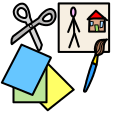 Louise & JulieG19Learning for Life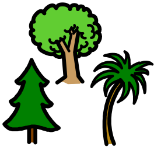 Terence & PaulMeet in the Hall  WEDCraftHelen & JulieG19 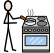 Cooking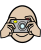 Loraine & Louise G13Board Games 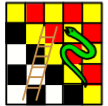 Carol & Jeanette G19Seasonal Sports [LFC]Callum & LouisHall/MUGATHURSMusic  Mrs Steff & StephenF1Art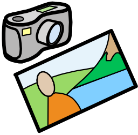 Mr McMillan & Shaun F7 Bike ride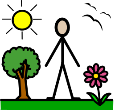 Terence & JamesMeet in the HallChess Club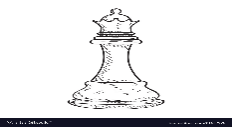 G19JoeRunning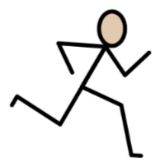 Mrs Kingan & BeckyMeet in the Hall